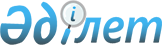 Об утверждении типовой формы путевки, а также правил ее выдачи
					
			Утративший силу
			
			
		
					Постановление Правительства Республики Казахстан от 9 декабря 2011 года № 1507. Утратило силу постановлением Правительства Республики Казахстан от 4 сентября 2015 года № 745

      Сноска. Утратило силу постановлением Правительства РК от 04.09.2015 № 745 (вводится в действие по истечении десяти календарных дней после дня его первого официального опубликования).      Примечание РЦПИ.

      В соответствии с Законом РК от 29.09.2014 г. № 239-V ЗРК по вопросам разграничения полномочий между уровнями государственного управления  см. приказ и.о. Министра сельского хозяйства Республики Казахстан от 27 февраля 2015 года № 18-03/145.      В соответствии с подпунктом 24-3) статьи 8 Закона Республики Казахстан от 9 июля 2004 года "Об охране, воспроизводстве и использовании животного мира" Правительство Республики Казахстан ПОСТАНОВЛЯЕТ:



      1. Утвердить прилагаемые:



      1) типовую форму путевки;



      2) Правила выдачи путевки.



      2. Настоящее постановление вводится в действие по истечении десяти календарных дней после первого официального опубликования.      Премьер-Министр

      Республики Казахстан                       К. Масимов

Утверждены         

постановлением Правительства

Республики Казахстан   

от 9 декабря 2011 года № 1507 

Правила выдачи путевок 

1. Общие положения

      1. Настоящие Правила выдачи путевок (далее - Правила) разработаны в соответствии с подпунктом 24-3) статьи 8 Закона Республики Казахстан от 9 июля 2004 года "Об охране, воспроизводстве и использовании животного мира" (далее - Закон) и определяют порядок выдачи путевки субъектами охотничьего и рыбного хозяйства.



      2. В настоящих Правилах используются следующие понятия и термины:



      1) субъект охотничьего хозяйства - физическое или юридическое лицо, ведущее охотничье хозяйство на закрепленных охотничьих угодьях;



      2) субъект рыбного хозяйства - физическое и юридическое лицо, основным направлением деятельности которого является ведение рыбного хозяйства;



      3) путевка - документ, выдаваемый физическому лицу для посещения закрепленных охотничьих угодий или рыбохозяйственных водоемов и (или) участков с целью добывания объектов животного мира. 

2. Порядок выдачи путевок

      3. Путевка выдается субъектом охотничьего или рыбного хозяйства физическим лицам по их обращению (устное или письменное), для посещения закрепленных охотничьих угодий или рыбохозяйственных водоемов и (или) участков с целью добывания объектов животного мира, в пределах выделенной им квоты на закрепленные за ними охотничьи угодья и рыбохозяйственные водоемы и (или) участок.



      4. Путевка субъекта охотничьего хозяйства по сроку действия подразделяется на разовую и сезонную. Срок действия разовой путевки составляет не более трех календарных дней, сезонная действует на весь период сезона охоты в соответствии со сроками, установленными Правилами охоты на территории Республики Казахстан, утвержденными постановлением Правительства Республики Казахстан от 31 декабря 2004 года № 1458. При выдаче сезонной путевки количество дичи планируемой к добыче, кроме копытных животных и медведя, составляет не менее 5 особей.



      Путевка, выдаваемая субъектом охотничьего хозяйства, заполняется в двух экземплярах. Первый экземпляр Путевки с наклеенными разрешениями (марками) выдается физическому лицу, второй экземпляр с наклеенными корешками разрешений (марок) остается у субъекта охотничьего хозяйства и хранится в течении 3-х лет.



      5. Срок действия Путевки, выдаваемой субъектом рыбного хозяйства, определяется субъектом рыбного хозяйства в пределах сроков вылова рыбы, установленных законодательством.



      Путевка субъекта рыбного хозяйства заполняется в двух экземплярах. Первый экземпляр Путевки выдается физическому лицу, второй экземпляр Путевки остается у субъекта рыбного хозяйства и хранится в течение 3-х лет.



      6. В выдаче путевок для проведения охоты и рыболовства отказывается в следующих случаях:



      1) отсутствие или полное освоение субъектом охотничьего или рыбного хозяйства квоты на изъятие объектов животного мира;



      2) отсутствие удостоверения охотника (для охоты);



      3) ограничений и запретов на пользование животным миром, установленных Законом, в местах и сроках, определяемых Правительством Республики Казахстан.



      7. Отказ в выдаче путевки субъектом охотничьего или рыбного хозяйства оформляется в письменном виде непосредственно по месту выдачи путевки в момент обращения физического лица с указанием и обоснованием причин отказа. 



      8. Субъекты охотничьего и рыбного хозяйства ведут учет выданных путевок путем регистрации в журнале по форме согласно приложению к настоящим Правилам. Журнал пронумеровывается, прошнуровывается и заверяется печатью территориального подразделения уполномоченного органа.

Утверждена          

постановлением Правительства

Республики Казахстан    

от 9 декабря 2011 года № 1507

Үлгі нысан

(типовая форма) 

(Жолдаманың үлгi нысаны)

Типовая форма путевкиЖолдаманың алдыңғы беті

(лицевая сторона путевки)Жолдаманың артқы беті

(обратная сторона путевки)      

 Ескерту (примечание):

       

1. Марка аңшылық шаруашылығы ұйымының мөрімен (мөртабанымен) өшіріледі (марка гасится печатью (штампом) субъекта охотничьего хозяйства).

       

2. Жануарларды нақты аулау туралы белгі соғуды қорықшы немесе ол жоқ кезде – аңшының өзі жүргізеді (отметка о фактической добыче животных производится егерем или при его отсутствии – самим охотником).

       

3. Жолдаманы басқа адамға беруге тыйым салынады (передача путевки другому лицу запрещена).

Утверждена        

постановлением Правительства

Республики Казахстан   

от 9 декабря 2011 года № 1507

Үлгі нысан

(типовая форма) 

Жолдаманың үлгi нысаны

(Типовая форма путевки)Жолдаманың алдыңғы беті

(лицевая сторона путевки)Жолдаманың артқы беті

(Обратная сторона путевки)      

 Ескерту (Примечание):

       

1. Жануарларды нақты аулау туралы белгі соғуды қорықшы немесе ол жоқ кезде – тұлғаның өзі жүргізеді (отметка о фактической добыче животных производится егерем или при его отсутствии – самим физическим лицом).

       

2. Жолдаманы басқа адамға беруге тыйым салынады (передача путевки другому лицу запрещена).

Приложение     

к Правилам выдачи путевок

Форма 

Журнал

регистрации путевок, выданных субъектами охотничьего и

рыбного хозяйства____________________________________________________________________

       (наименование субъекта охотничьего или рыбного хозяйства)____________________________________________________________________

      (Ф.И.О., подпись субъекта охотничьего или рыбного хозяйства)
					© 2012. РГП на ПХВ «Институт законодательства и правовой информации Республики Казахстан» Министерства юстиции Республики Казахстан
				      Аңшылық шаруашылығы субъектісіне бекітілген аумақта ғана

                               жарамды

   (действительно только на территории, закрепленной за

              субъектом охотничьего хозяйства)

   ________________________________________________________________

   (аңшылық шаруашылығы субъектісінің атауы, наименование субъекта

                       охотничьего хозяйства)ЖОЛДАМА № _______________________________________

(ПУТЕВКА) (тіркеу нөмірі, регистрационный номер)

Бір жолғы, маусымдық _______________________

(разовая, сезонная)

Жолдама құны ________________________________ теңге

(стоимость путевки)

Аңшының Т.А.Ә. ____________________________________________________

(Ф.И.О. охотника)

Аңшының куәлігі № _________________ Берілген күні _________________

(№ удостоверения охотника)          (дата выдачи)

Аң аулау учаскесі нақты белгіленген аңшылық шаруашылығының

атауы _____________________________________________________________

(наименование охотничьего хозяйства, с указанием конкретного участка

                                   для охоты)

_____________________________________________________________________

Қорықшыға жіберіледі ______________________________________________

(направляется к егерю)           Т.А.Ә. (Ф.И.О.)

Қолданылу мерзімі 20__ жылғы «__» ______ ден 20__ жылғы «__» дейін

(срок действия)

Аңшылық шаруашылығының жолдама берген жауапты адамы _______________

(ответственное лицо, охотничьего хозяйства, выдавшее путевку)

___________________________________________________________________

             Т.А.Ә., қолы (Ф.И.О., подпись)

Аңшылық шаруашылығының ішкі күн тәртібінің ережелерімен

таныстым __________________________________________________________

(с правилами внутреннего распорядка охотничьего хозяйства ознакомлен)

___________________________________________________________________

               (аңшының қолы, подпись охотника)

М.О. Жолдама берілген күн 20___ жылғы «__» __________

М.П. (Дата выдачи путевки)Марканы желімдеуге арналған

орын (немесе тұяқты

жануарлардың түрі мен саны

туралы белгі соғу)

(место для наклеивания марок

или отметка о виде и

количестве копытных животных)Нақты

ауланғаны

(фактически

добыто)Күні

(дата)Қорықшының

немесе аңшының

қолы

(подпись егеря

или охотника)Марканы желімдеуге арналған

орын (немесе тұяқты

жануарлардың түрі мен саны

туралы белгі соғу)

(место для наклеивания марок

или отметка о виде и

количестве копытных животных)Құстың түрі

(вид дичи)Саны

(количество)Қорықшының

немесе аңшының

қолы

(подпись егеря

или охотника)  Балық шаруашылығы субъектісіне бекітілген балық шаруашылығы

 су айдынында және (немесе) учаскесінде ғана жарамды

   (действительно только на рыбохозяйственном водоеме и

 (или) участке, закрепленном за субъектом рыбного хозяйства)Балық шаруашылығы субъектісінің атауы _________________________

(наименование субъекта рыбного хозяйства)

ЖОЛДАМА № ________________________________________

(ПУТЕВКА) (тіркеу нөмірі, регистрационный номер)

Бір жолғы, маусымдық __________________________________________

(разовая, сезонная)

Жолдама құны ___________________________ теңге

(стоимость путевки)

Балықшының Т.А.Ә.

_______________________________________________________________

(Ф.И.О. рыболова)

Берілген күні

_______________________________________________________________

(дата выдачи)

Балық шаруашылығы субъектісінің атауы

_______________________________________________________________

(наименование субъекта рыбного хозяйства, с указанием водоема и

(или) участка для рыболовства)

Балықтың және басқа да су жануарларының түрі, кг ______________

(вид рыб и других водных животных разрешенных к изъятию, кг)

Қолданылу мерзімі 20__ жылғы «__» _________ ден 20__ жылғы

«__» дейін

(срок действия)

Жолдама берген балық шаруашылығы субъектісінің жауапты адамы

_______________________________________________________________

(ответственное лицо субъекта рыбного хозяйства, выдавшее путевку)

_______________________________________________________________

              Т.А.Ә. қолы (Ф.И.О., подпись ) 

Ішкі күн тәртібінің ережелерімен таныстым жолдаманы алдым 

(путевку получил с правилами внутреннего распорядка ознакомлен)

_______________________________________________________________

                Т.А.Ә. қолы (Ф.И.О., подпись)

М.О. Жолдама берілген күн 20__ жылғы «__» __________

М.П. (Дата выдачи путевки)Нақты ауланғаны

(фактически выловлено)Нақты ауланғаны

(фактически выловлено)Күнi

(дата)Қорықшының немесе

жолдама рәсімдеген

тұлғаның қолы

(подпись егеря или

лица, на которого

оформлена путевка)Аулаған балықтың,

басқа су жануарларының

түрлерi

(выловленные виды рыб,

других водных

животных)Саны, кг

(количество,

кг)Күнi

(дата)Қорықшының немесе

жолдама рәсімдеген

тұлғаның қолы

(подпись егеря или

лица, на которого

оформлена путевка)№ п/пФамилия,

имя и

отчество

охотника,

рыболоваАдрес места

жительства

охотника,

рыболоваНомер

путевкиВид дичи,

животных,

рыб и других

водных

животныхСроки

охоты,

рыболовстваРоспись о

получении

путевки